Второй городской фестиваль уроков учителей общеобразовательных учреждений Санкт-Петербурга«Петербургский урок»Номинация:«Лучший урок гуманитарного цикла» Государственное бюджетное общеобразовательное учреждение гимназия № 524Московского района Санкт-ПетербургаАвтор разработки:Горбылева Татьяна Ивановна, учитель русского языкаТема разработки:«Буквы И, Ы после Ц»2012/13 учебный годИспользование технологий: технология проблемного диалога, групповые технологии, информационно-коммуникационные технологииТема: «Буквы И, Ы после Ц»Тип урока: Урок открытия новых знанийЦели урока:   1. Метапредметные:• Познавательные: продолжить учиться искать информацию, формулировать проблему, учиться методам аналитической работы: сравнение, наблюдение, выдвижение гипотез, умение делать выводы, продолжить вырабатывать умение действовать по определенному алгоритму при применении орфографического правила, умение ориентироваться в информации, полученной на уроке. • Регулятивные: умение определять цели и задачи урока, умение проверять свои предположения, обращаясь к учебнику, умение делать выводы, умение оценивать свой результат.• Коммуникативные: работать в парах, сотрудничать во время урока с одноклассниками, взаимодействовать во время диалога, свободно выражать свои мысли и идеи.                         2.Предметные:научиться видеть орфограмму в словах, т.е. находить ее по                                опознавательным признакам; научиться правильно писать слова с этой орфограммой; научиться графически объяснять выбор написания;                3.Личностные:осознавать роль слова в формировании и выражении мыслей и чувств, осознавать неполноту своих знаний, проявлять интерес к новому содержанию.Средства обучения: Информационные технологии: MS Word, MS PowerPoint, интернет браузеры, Мультимедийный проектор, колонки, экран, учебник «Русский язык. 6 класс» авторы Р.Н.Бунеев, Е.В.Бунеева, Л.Ю.Комиссарова, И.В.Текучева.Ход урока:На экране изображение цыпленка, учитель предлагает учащимся подумать, почему урок русского языка начинается с этого слайда, учащиеся поднимают руки, но учитель предлагает им запомнить их гипотезу, обещая проверить ее в конце урока. 1 этап урока (формулируем тему и цели урока)Запись на доске материала для наблюдений: учитель диктует слова, 2 ученика записывают их на доске, остальные учащиеся в тетрадях: ножницы, цифра, полиция, синицын.Учитель показывает слайд, говоря о том, что именно такое написание этих слов предлагает словарь современного русского языка.Сверка собственных записей с эталоном, самопроверка: учащиеся проверяют правильность записи на доске. Если допущены ошибки, учитель спрашивает:-Как вы думаете, почему ваши товарищи допустили ошибки? Видимо, мы чего-то не знаем? Далее учащимся предлагается сформулировать тему урока:- Посмотрите на эти слова, о чем мы будем говорить сегодня на уроке? (Правописание гласных после Ц). Это и есть тема нашего урока. (Учащиеся записывают ее в тетради)Если же учащиеся, вызванные к доске, не допускают ошибок в данных словах, учитель хвалит их и спрашивает, все ли записали слова в тетради верно, не допустил ли кто-нибудь ошибку?Возможен вариант, когда учащиеся говорят, что верно записали предложенные слова, тогда учитель спрашивает, можем ли мы объяснить, почему выбрали именно такое написание, и не допустить ошибку в правописании других аналогичных слов. Когда учащиеся убедились, что они не знают какое-то правило, учитель предлагает им сформулировать тему урока:- Посмотрите на эти слова, о чем мы будем говорить сегодня на уроке? (Правописание гласных после Ц). Это и есть тема нашего урока. (Учащиеся записывают ее в тетради)-  Давайте сформулируем цели нашего урока: чему мы должны научиться, изучая эту орфограмму? (Видеть орфограмму в словах, т. е. находить ее по опознавательным признакам; правильно писать слова с этой орфограммой; графически объяснять выбор написания). Сформулировать цели урока учащимся помогает следующий слайд.            Цели урока: (слова второго столбика появляются по клику мыши после того, как их сформулировали учащиеся)2 этап урока (выдвижение рабочих гипотез и составление плана решения проблемы, открытие новых знаний)Итак, какой же вопрос мы должны решить на этом уроке? (Как выбрать, что писать после Ц – И или Ы?) Какие у вас будут гипотезы? Давайте попробуем предположить.Ученики выдвигают гипотезы, которые учитель фиксирует на доске.-  Давайте попробуем вместе составить план решения этой проблемы. Основным методом нашего исследования будет метод наблюдений. (Учитель показывает следующий слайд).- Прочитайте про себя эти слова, если нужно, тихонечко произнесите их. Какой звук мы слышим после Ц? По какому признаку сгруппированы слова?Учитель показывает следующий слайд:- Кто оказался прав? Можем ли мы сделать вывод: когда после Ц нужно писать И, а когда Ы? Где мы можем проверить наши предположения? А где можно узнать, правильно ли мы сформулировали правило? Конечно, в учебнике. Откройте страницу 34. Молча самостоятельно читаем правило, проверяем, верно ли мы его сформулировали.- В чем мы были правы? (В корне звук Ы обозначается буквой И, а в суффиксе и в окончании звук  Ы обозначается буквой Ы.- О чем мы не могли догадаться? (Об исключениях).- Закройте учебник. Какую проблему мы сегодня решаем? Кто помнит?  Какие у нас были гипотезы? Они оправдались? (Учитель стирает с доски гипотезы, которые не нашли подтверждения.)Работа в парах:- Сейчас тихонечко расскажите друг другу это правило.- Поднимите руки, кто не допустил ошибки? (Затем 1-2 учащимся предлагаем ответить правило вслух.)- Итак, мы знаем это правило. Давайте вспомним цели урока, которые вы сформулировали. Что теперь мы должны сделать?Ученики формулируют еще раз следующую цель урока: «Мы должны научиться находить эту орфограмму в словах и применять правило». Тогда давайте попробуем выполнить по заданию упражнение 74 на странице 35.3 этап урока (Первичное закрепление знаний)(Работаем устно, выполняем первые 2 строчки,  далее ищем только словосочетания с исключениями),- Ребята, среди слов с этой орфограммой очень часто мы можем встретить трудные, непонятные нам слова. Вот и в упражнении 75 некоторые слова помечены звездочкой, что это значит? (Разъяснение этих слов дается в толковом словаре.)Работа по колонкам.Разделившись по колонкам, ищем эти слова в словаре и читаем их толкование.- Выполняя упражнение 74, мы учились находить эту орфограмму в словах и применять правило. Какие еще цели мы с вами сформулировали? Чему еще мы должны научиться? - Писать правильно слова с этой орфограммой и объяснять графически выбор написания. Для этого учащимся предлагается записать 10 первых словосочетаний из упражнения 75 .Самопроверка: шестиклассники проверяют правильность записей по следующему слайду и устно комментируют правописание слов с изученной орфограммой.Бледнолицый юноша, знакомые инициалы, книга с иллюстрациями, выращивать цикорий, тёплая цигейка, цирковой аттракцион, современные танцы, белая акация, прием пациентов, песни цыган.После этого учащимся предлагается закрыть учебники и ответить на следующие вопросы:- Что является опознавательным признаком этой орфограммы?- Какая буква пишется после Ц в суффиксах существительных?Далее учитель предлагает продуктивные задания:- В какой части слова должно располагаться ЦЫ, чтобы мы могли написать букву И.- Назовите случаи, когда в слове всегда будет писаться Ы.- В какой части слова будет расположено ЦЫ, если мы знаем, что звуки и буквы в нем совпадают?4 этап урока (самостоятельное применение знаний)- Итак, мы научились видеть эту орфограмму, научились применять ее, а теперь работаем самостоятельно, выполняем упражнение 76. Если сомневаетесь, смотрите правило, тихонечко советуйтесь с соседом, в случае серьезного затруднения спрашивайте у меня.- Следующее упражнение – видеодиктант. Я буду показывать вам слайды, а вы к каждому слайду должны придумать и записать слово с изученной сегодня орфограммой.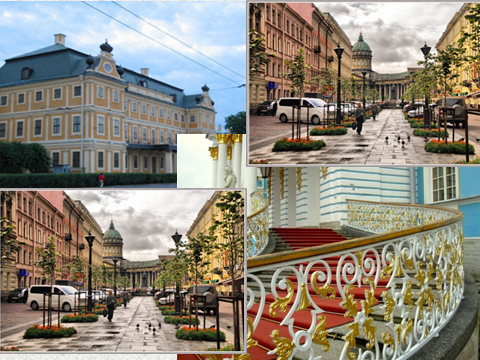 Проверьте слова: ДВОРЦЫ, ЛЕСТНИЦЫ, УЛИЦЫТеперь запишите 2-3 предложения о нашем городе, используя эти слова, и обозначьте орфограмму в них.Проверка задания. 5 этап урока (самооценка)Учащиеся оценивают свою работу над упражнением 76 по следующему плану:1.	Какая задача стояла?2.	Ты справился полностью?3.	Самостоятельно или с помощью других?4.	Какие ошибки допустил (если они есть)?5.	Как оцениваешь свой результат?6 этап урока (рефлексия)Чему научились на уроке?Что удались на уроке?Что было самым интересным?Какие трудности встретились?Что помешало при выполнении задания?Что нужно сделать, чтобы избежать ошибок в дальнейшем?Кто доволен сегодня своей работой?Кто хотел бы что-то исправить? Что? Что для этого нужно сделать?7 этап урока (формулирование учащимися домашнего задания, самостоятельный выбор дополнительного задания) ДОМАШНЕЕ ЗАДАНИЕ- Что вы должны будете выучить? (правило на стр.35)- Каким значком в учебнике помечено домашнее упражнение? (домик) Какое это упражнение? (78)Запишите домашнее задание, вдруг у кого-то не откроется электронный дневник.Дополнительно для желающих: составить кроссворд со словами на изучаемое правило.Написать грамматическое стихотворение, вот как с этим заданием справился поэт И.Козловский:Цыпленок в цирке выступал,Играл он на цимбалах,На мотоцикле разъезжал,И цифр он знал немало.Он из цилиндра доставалМорковь и огурцыИ только одного не знал,Где пишут ЦЫ, где ЦИ.Цыган цыпленка увидал,Заиграл на скрипочке,А цыпленок услыхал-Станцевал на цыпочках.Цыц, ребята, не шуметь,А то цыган собьется,Перестанет скрипка петь,Наш урок сорвется.Прозвучал для вас, ребята,Наш урок про ЦЫ и ЦИ.Кто не понял, те - цыплята,Кто запомнил – молодцы.-Вспомните ваши гипотезы, которые вы выдвинули в начале урока по поводу появления цыпленка на уроке русского языка. Где цыплята? (на экране) А где молодцы? (в классе) Чья гипотеза оправдалась?ХОД УРОКАПриложение 1Тексты упражнений из учебника: «Русский язык. 6 класс», Р.Н.Бунеев, Е.В.Бунеева, Л.Ю.КомиссароваУпражнение 74Прочитай данные словосочетания. Устно объясни условия выбора букв и, ы после ц.Квадратный циферблат, пустая цистерна, гражданская авиация, арена цирка, цыганский табор, прочный панцирь, подойти на цыпочках, пёстрые курицы, жёлтые цыплята, круглолицый малыш, сестрицын платок, куцый щенок, точная цитата, цикл лекций, хвост ящерицы, мультипликационный фильм. Упражнение 75Спишите словосочетания, вставляя пропущенные буквы и графически обозначая условия выбора изучаемой орфограммы.Бледнолиц_й юноша, знакомые иниц_алы*, книга с иллюстрац_ями, выращивать ц_корий*, тёплая ц_гейка*, ц_рковой аттракц_он, современные танц_, белая акац_я, приём пац_ентов, песни ц_ган.Упражнение 76Спиши, вставляя пропущенные буквы. Графически обозначь условия выбора орфограмм на месте пропусков букв.1.С своей стороны Алексей был в восхищени_, целый день думал он о новой своей знакомк_; ноч_ю образ смуглой красавиц_ и во сне пр_следовал его воображение. 2. Я опустил ц_новку, закутался в шубу и задремал. (А.С.Пушкин) 3. И на пр_ветливы Лисиц_ны слова Воронакаркнула во всё воронье горло. (И.А.Крылов) 4. Брякнули в бандуры, ц_мбалы – и пошла потеха. (Н.В.Гоголь) 5. Один из наших с_беседников, м_л_дой ещё, бледнолиц_й человек, оглядывал нас всех с недоумением. (И.С.Тургенев) 6. Кадки у нас высоки: Василь Василич на ц_почках поднимается – заглянуть. 7. Дядя Егор очень похож на Кашина, такой же огромный, ч_рный, будто ц_ган. 8. Завтра сестриц_ срежут все цветы в саду на наши казанские хоругви: георгины, астры, золотисто-малиновые бархатц_. (И.С.Шмелёв)   Научиться находитьорфограмму в словахНаучиться писать правильно слова с этой орфограммойНаучиться объяснятьграфически выбор написанияЦИРКАКАЦИЯПТИЦЫНСЕСТРИЦЫНПТИЦЫБЕЛОЛИЦЫЙКореньСуффиксОкончаниеЦИРКАКАЦИЯПТИЦЫНСЕСТРИЦЫНПТИЦЫБЕЛОЛИЦЫЙЭтапы урокаОрганизация этапаВремяОжидаемый результат1 этап урока: формулирование темы и целей урокаУчитель создает проблемную ситуацию практическим заданием на новый материал.На основе выполненного задания ученики формулируют тему и цели урока.5 минутРегулятивные УУД1.Высказывать предположения на основе наблюдений.2.Самостоятельно формулировать тему и цели урока2 этап урока: выдвижение рабочих гипотез и составление плана решения проблемы, открытие новых знанийУчащиеся выдвигают рабочие гипотезыУчитель фиксирует выдвинутые гипотезы на доскеПредоставляет учащимся материал для наблюдений, помогает сделать выводы, если это необходимо.Организует работу с учебником8 минутПознавательные УУД1. Сравнивать и анализировать предложенную информацию.Регулятивные УУД1. Высказывать предположения на основе наблюдений2.Искать пути решения проблемыКоммуникативные УУД1. Строить связное монологическое высказывание2. Слушать и слышать других, быть готовым корректировать свою точку зрения3. Уметь работать в парах, осуществлять взаимопроверку3 этап урока: Первичное закрепление знанийУчитель организует работу учащихся с учебником и со словарем, организует самостоятельную работу учащихся с учебником, организует самопроверку, проверяет, задавая вопросы, насколько усвоена орфограмма.Учащиеся работают с учебником, со словарем, осуществляют самопроверку, отвечают на вопросы учителя.8 минутПознавательные УУД1. Владеть приемами отбора и систематизации материала2. Извлекать информацию из словаряКоммуникативныеУУД 1. Слушать и слышать других, быть готовым корректировать свою точку зрения4 этап урока: самостоятельное применение знанийУчитель организует деятельность учащихся, предлагает задания для самостоятельной работы.Учащиеся самостоятельно применяют знания, полученные на этом уроке, выполняют творческое задание10 минутПознавательные УУД1. Составлять алгоритм и действовать по немуКоммуникативные УУД1. Строить связное монологическое высказывание2. Слушать и слышать других, быть готовым корректировать свою точку зрения3. Создавать собственный текст, соблюдая нормы построения текста.5 этап урока: самооценкаУчитель напоминает вопросы для самооценки.Учащиеся оценивают, насколько у них получилось самостоятельно применить полученные знания.5 минутРегулятивные УУД1. Соотносить цели и результаты своей деятельности2. Вырабатывать критерии оценки и определять степень успешности работы6 этап урока: рефлексияУчитель, задавая вопросы, организует эмоциональную, познавательную (я не знал – теперь я знаю), деятельностную  рефлексию учащихся.  Оценка – словесная характеристика результатов действия. Отметка (фиксация результата оценивания в виде знака из принятой системы) ставится только за решение продуктивной задачи. Учитель выставляет отметки за урок после проверки упражнений, выполненных в тетради.5 минутРегулятивные УУД1. Соотносить цели и результаты своей деятельности2.Определять степень успешности своей деятельности7 этап урока: формулирование учащимися домашнего задания, самостоятельный выбор дополнительного заданияУчитель организует деятельность учащихся, предлагает варианты дополнительного домашнего задания на выбор.4 минутРегулятивные УУД1. Осуществление выбора при вариативном домашнем задании